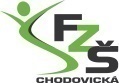 Fakultní základní škola, Praha 9 – Horní Počernice, Chodovická 2250ŽÁDOST O ODKLAD POVINNÉ ŠKOLNÍ DOCHÁZKYpro školní rok 2023/2024Žádám Vás o odklad povinné školní docházky  pro:1/   Jméno a příjmení dítěte ………………………….…………….……………..                                                                                      registrační číslo …………………….       datum narození    ………………………………       trvalé bydliště      ………………………………………………………………………..                                    ………….………………………………………………………..……2/      matka dítěte     ……………………             otec dítěte      ……………………………...           telefon             ……………………                                    …….………………………..           datová schránka  ……………………..		      ………………………………	         mailová adresa …………………………                           ………………………………              korespondenční adresa   ………………………………………………………………….                                                ………………………………………………………………….Přílohy:          -        doporučení školského poradenského zařízení   doporučení odborného lékaře nebo klinického psychologaByl/a jsem seznámen/a s tím, jak můžu do doby zahájení povinné školní docházky pomoci dítěti v jeho dalším rozvoji.V Praze dne ………………………………..              ………………………………………        							            podpis zákonných zástupcůPodpis zapisujícího učitele: …………………………………………..                                                         podpis zapisujícího učitele